Формируем пенсионную культуру уже сегодня 	В объединении «Начни своё дело» 17.01.18 состоялась встреча с представителями пенсионного фонда России. В гости к учащимся (25 чел.) пришла Сальникова Е.С. - ведущий специалист – эксперт Управления ПФР по городу Нижний Тагил и Пригородному району. Цель встречи – формирование у молодёжи пенсионной культуры, повышение пенсионной и социальной грамотности. 	Есения Сергеевна познакомила учащихся  с системой работы пенсионного фонда, порядком формирования пенсии, привела примеры расчёта пенсионных баллов за год в зависимости от размера заработной платы. Школьники  узнали о преимуществах получения официальной заработной платы, необходимости иметь  СНИЛС и  его получении. Особое внимание   было  уделено  электронным сервисам Пенсионного фонда, возможностям использования «Личного кабинета гражданина» на сайте Пенсионного фонда РФ, регистрации на Портале государственных услуг. 	В конце встречи учащимся представили учебное пособие «Всё о будущей пенсии для учёбы и жизни», которое они получили в подарок наряду  с информационными буклетами. Молодые люди слушали представителя фонда с большим  вниманием, так как уже сегодня задумываются о своём будущем.	Кроме того, в рамках реализации проекта «Маршрут успеха» ребят познакомили  с особенностями работы специалистов Пенсионного фонда. Впереди у учащихся встречи с представителями банковской системы. 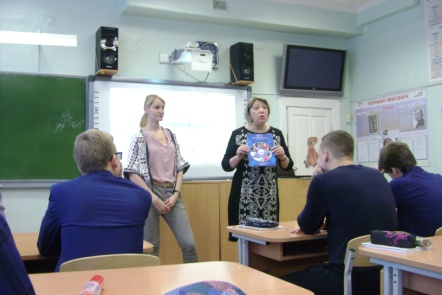 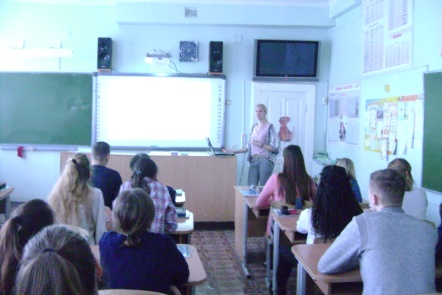 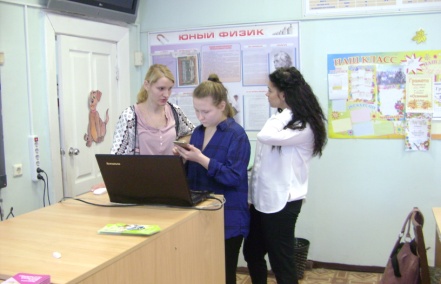 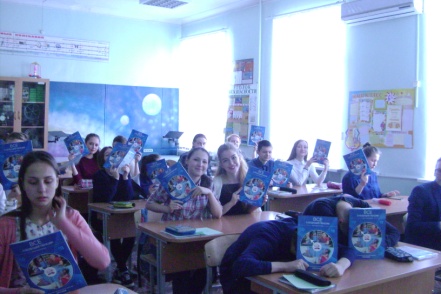 